Nyilatkozat az ELTE HÖK 2022. tavaszi félévének tisztújításáhozAlulírott, ………………………………… (szem.ig.szám: ………………………….; állandó lakcím: ………………………………...…………………………………………….) kijelentem, hogy az ELTE HÖK ………………..tisztségére jelentkezem. A jelöltállítási eljárás során általam megadott adatok a valóságnak megfelelnek, és valóságtartalmukért felelősséget vállalok. Nyilatkozom, hogy a jelöltállítás során személyemre leadott ajánlásokat elfogadom.Kijelentem továbbá, hogy e jelentkezés során megadott elérhetőségeim valósak, és minden esetben hozzám tartoznak.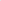 Aláírásommal hozzájárulok, hogy az általam leadott személyes adatot az ELTE HÖK és az ELTE Adatvédelmi, adatbiztonsági és adatkezelési szabályzata szerint kezelje.Aláírásommal hozzájárulok, hogy az általam megadott adatok közül a nevem, a szakom, az, hogy jelenleg, hányadik aktív félévemet töltöm a jelentkezés alapjául szolgáló szakomon, elképzelésem, terveim és külön hozzájárulásom esetén fotóm megjelenjen az ELTE HÖK honlapján és egyéb, a választással kapcsolatos felületeken.Neptun kód: 		…………………………………………Student azonosító:	…………………………………………Tagozat:		…………………………………………Email cím:		…………………………………………Telefonszám:		…………………………………………Kelt: …………………………………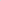 